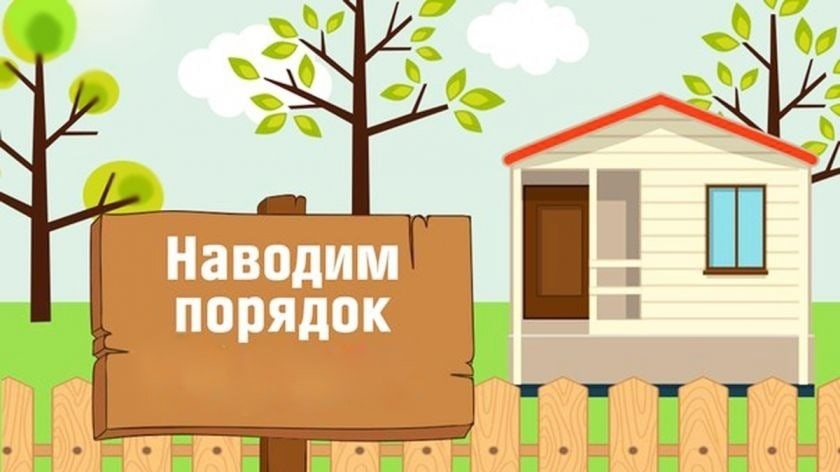 Двухмесячник по благоустройству 2024!Уважаемые жители сельского поселения Добринский сельсовет, руководители предприятий и организаций всех форм собственности и жители частных домовладений!!!В связи с приходом весны администрация сельского поселения Добринский сельсоветубедительно просит Вас организовать проведение мероприятий по благоустройству и санитарной очистке подведомственных и прилегающих территорий.Основание: Постановление №35 от 03.04.2024г «О проведении двухмесячника по благоустройству и санитарной очистке на территории сельского поселения Добринский сельсовет» Глава администрации сельского поселения Добринский сельсовет Н.В. Чижов